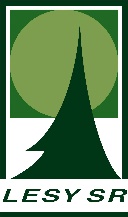 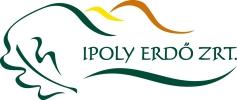 INVITATIONInvitation to Opening Press Conference LESY Slovenskej republiky, state enterprise and Ipoly Erdő Zrt., as partners in the project  “Foresters raising public environmental awareness“ (SKHU/1601/1.1/009) realized within the Cooperation Programme INTEEREG V-A Slovakia - Hungary cordially invite the press representatives and other interested persons to the Project Opening Press Conference.Date of Press Conference: 22nd February 2018 (Thursday)Time of Press Conference: 09.00 am - 11.15 amPlace of Press Conference: Somoskő “Kirándulóközpont” The abbreviated English name project "SK-HU FOREST SCHOOLS" aims to develop the environmental awareness of the youth. and to inform them about the cultural and environmental values of the region, furthermore to make the eco tourism flourish and to present the works of the forestry. Among other things, the partners aim to reach their goals by building and developing forest schools, moreover providing forest school education in Levice, Slovakia and Somoskő, Hungary.Programme:09:00 – 9:30 Ceremonial salutationsOpening-Mr. László Kiss, General Director of Ipoly Erdő Zrt.  Ing. Vlastimil Uhlík, LESY SR,  Managing Director of  Levice branch, LESY SR, s.e. -Mr Ákos Gábor Ugron, Deputy State Secretary of -State –owned land of the Ministry of Agriculture09:30 – 10:00 Presentation of the project, partners and project activitiesMr. Zoltán Pintér, Project Manager - Ipoly Erdő Zrt.10:00 – 10:30 Discussion with media representatives, interviews and reception10:30-11:15 LunchThank you in advance for your attendance at the Press Conference and reports on the Project.Yours Sincerely,				   Mr László Kiss	 			  General Director				    Ipoly Erdő Zrt.RSVP: For your participation, please contact Mr. Zoltán Pintér on the following number,              + 36 30 6278944 or at pinterzoltan92@gmail.com e-mail address until 
10th February 2018. The number of attendants is limited.Photographs will be taken during the event in order to be used and published within the project with acronym                       “SK-HU FOREST SCHOOLS”. 